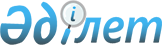 О внесении дополнения в решение маслихата от 2 февраля 2018 года № 229 "Об определении перечня социально значимых сообщений"Решение маслихата Костанайской области от 31 марта 2021 года № 38. Зарегистрировано Департаментом юстиции Костанайской области 12 апреля 2021 года № 9857
      Костанайский областной маслихат РЕШИЛ:
      1. Внести в решение Костанайского областного маслихата "Об определении перечня социально значимых сообщений" от 2 февраля 2018 года № 229, зарегистрированное в Реестре государственной регистрации нормативных правовых актов под № 7518, следующее дополнение:
      в приложении к указанному решению:
      Перечень социально значимых сообщений дополнить строкой, порядковый номер 5, следующего содержания:
      "
      ".
      2. Настоящее решение вводится в действие по истечении десяти календарных дней после дня его первого официального опубликования.
					© 2012. РГП на ПХВ «Институт законодательства и правовой информации Республики Казахстан» Министерства юстиции Республики Казахстан
				
5
Троебратское - Костанай (межрайонное (междугородное внутриобластное))
      Председатель сессии Костанайского областного маслихата 

Н. Утеулин

      Секретарь Костанайского областного маслихата 

С. Ещанов
